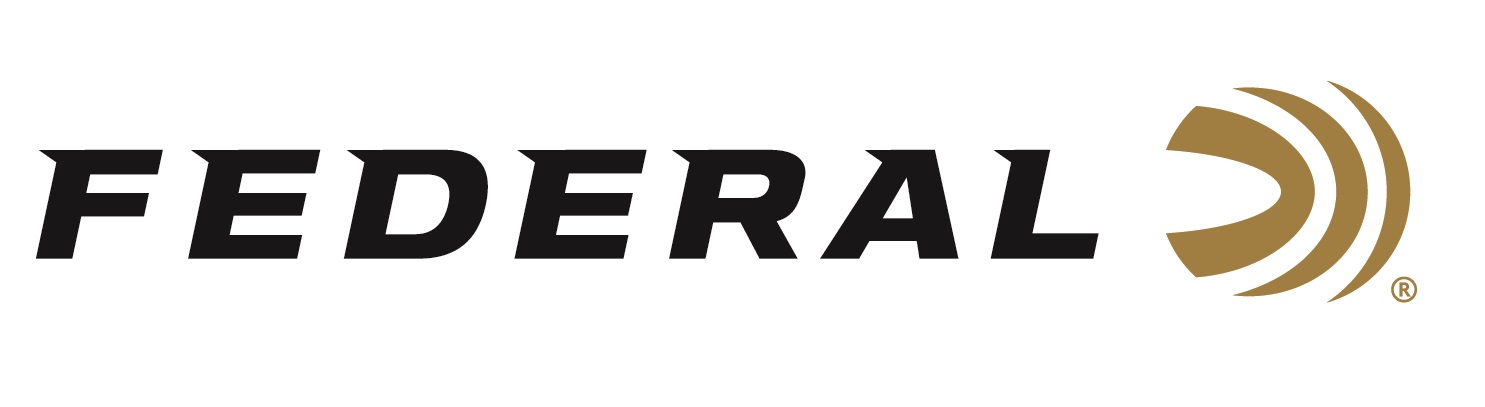 FOR IMMEDIATE RELEASE 		 		 Federal Ammunition Introduces New HammerDown: The Only Hunting Ammo Truly Optimized for Lever-Action RiflesANOKA, Minnesota – October 14, 2020 – Federal Ammunition is proud to introduce the industry’s only ammunition truly designed for optimal cycling and overall performance from the time-tested, lever-action rifle platform. Shipments of this product have begun to arrive at dealers.“Our goal for this new line of ammunition was to deliver enhanced performance in any lever-action rifle. HammerDown provides the velocity and terminal performance required to be an effective and ethical hunting round for medium game, especially with traditional handgun cartridges such as 357 Magnum or 44 Rem. Magnum being shot out of a rifle,” said Federal Ammunition Centerfire Rifle Product Manager Eric Miller. “We also ensured feeding performance in all lever-action rifles: tube feed as well as side gate firearms. To do this, we use modified case geometry to eliminate any feeding issues. HammerDown delivers those main benefits and much more.”Velocities of all-new Federal Premium HammerDown loads are customized to produce superior ballistics and terminal performance through lever-action barrel lengths. The construction of the molecularly bonded soft point bullets has also been adjusted for the best accuracy and expansion at those velocities. The geometry of each round’s case, bullet and cartridge ensures flawless cycling through tubular magazine and typical lever-action feeding systems. Available in the most popular lever-action cartridges, including 30-30 Win., 357 Magnum, 327 Federal and 44 Rem. Magnum. Additional cartridges will be added to the lineup in 2021.Features & BenefitsSpecifically engineered for lever gunsFunctions flawlessly in side gate loading and tubular magazinesModified chamfered case for easier feeding Bullets optimized for better terminal performance out of lever-action riflesDesigned in partnership with Henry Repeating ArmsBullets provide best-in-class expansion and weight retention on impactIncreased velocities and performance in pistol cartridgesNickel-plated cases for corrosion resistancePart No. / Description / MSRPLG3571 / 357 Magnum 170 grain, 20-count / $24.99LG327F1 / 327 Federal 127 grain, 20-count / $30.99LG441 / 44 Rem. Magnum 270 grain, 20-count / $28.99LG30301 / 30-30 Win. 150 grain, 20-count / $26.99LG45701 / 45-70 Govt. 300 grain, 20-count / $50.99 https://www.federalpremium.com/search?q=HammerDown&search-button=&lang=default Federal ammunition can be found at dealers nationwide or purchased online direct from Federal. For more information on all products from Federal or to shop online, visit www.federalpremium.com. Press Release Contact: JJ ReichSenior Manager – Press RelationsE-mail: VistaPressroom@VistaOutdoor.com About Federal AmmunitionFederal, headquartered in Anoka, MN, is a brand of Vista Outdoor Inc., an outdoor sports and recreation company. From humble beginnings nestled among the lakes and woods of Minnesota, Federal Ammunition has evolved into one of the world's largest producers of sporting ammunition. Beginning in 1922, founding president, Charles L. Horn, paved the way for our success. Today, Federal carries on Horn's vision for quality products and service with the next generation of outdoorsmen and women. We maintain our position as experts in the science of ammunition production. Every day we manufacture products to enhance our customers' shooting experience while partnering with the conservation organizations that protect and support our outdoor heritage. We offer thousands of options in our Federal Premium and Federal® lines-it's what makes us the most complete ammunition company in the business and provides our customers with a choice no matter their pursuit.